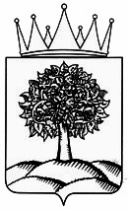 УПРАВЛЕНИЕ ОБРАЗОВАНИЯ И НАУКИ ЛИПЕЦКОЙ ОБЛАСТИГосударственное бюджетное учреждение дополнительного образования«Центр дополнительного образования Липецкой области»     П Р И К А З 18.05.2022 г.								№ 64 - IT-кубг. ЛипецкО проведении открытого областного конкурса по программированию на языках Java и Scratch среди учащихся «Мир в новых реалиях глазами детей»В целях развития интеллектуального творчества учащихся, привлечения их к проектной и творческой деятельности, а также изучения новых информационных технологийПРИКАЗЫВАЮ:Провести в период с 06.06. по 19.06.2022 года открытого областного конкурса по программированию на языках Java и Scratch среди учащихся «Мир в новых реалиях глазами детей» (далее – Конкурс).2. 	Назначить ответственным:2.1. 	За организацию Конкурса заместителя директора А.С. Мартынова.2.2. 	За подготовку документации мероприятия А.В. Бесчеревных.2.3. 	За проведение Конкурса в соответствии с положением                    А.В. Бесчеревных, О.О. Шелагина.2.4. 	За разработку общего стиля мероприятия, размещения информации о мероприятии на сайте А.В. Казарина.2.5. 	За сопровождение и консультирование участников на всех этапах Конкурса А.В. Бесчеревных, О.О. Шелагина.2.6. 	За разработку макета дипломов для призеров и победителей Конкурса А.В. Казарина.3. 	Контроль за исполнением приказа возложить на заместителя директора А.С. Мартынова.Директор		   					           	        И.А. МалькоРассылка:Отдел Центр цифрового образования детей «IT-куб»Вносит:Методист А.Г. Кузнецов«____» __________ 2022 г.    ______________________   А.Г. КузнецовСогласовано:Заместитель директора А.С. Мартынов «___» __________ 2022 г.     ________________________     А.С. МартыновПриложение                                                                                к приказу 64 - IT-куб от 18.05.2022 г. Положениеоткрытого областного конкурса по программированию на языках Java и Scratch среди учащихся «Мир в новых реалиях глазами детей»I. Общие положения1.1. Настоящее Положение регламентирует порядок и условия проведения открытого областного конкурса по программированию на языках Java и Scratch среди учащихся «Мир в новых реалиях глазами детей» (далее – Конкурс).1.2. Конкурс проводится Государственным бюджетным учреждением дополнительного образования «Центр дополнительного образования Липецкой области» (далее ‒ Центр).II. Цели и задачи Конкурса2.1. Цель Конкурса ‒ популяризация специальностей в области IT технологий среди детей, а также развитие научно-технического творчества учащихся.2.2. Задачи Конкурса:‒ выявление и поддержка талантливых детей в области информационных технологий;‒ формирование новых знаний, умений и компетенций у учащихся в области инновационных технологий, компьютерного программирования.III. Участники Конкурса3.1.В Конкурсе могут принимать участие все желающие в возрасте до 18 лет.3.2. Допускается индивидуальное и командное участие (не более 4 участников в команде).IV. Порядок проведения Конкурса4.1. Конкурс проводится в срок с 6 июня 2022 г. по 19 июня 2022 г. в дистанционном формате.4.2. Для участия в Конкурсе в срок до 17 июня 2022 г. необходимо направить следующие документы на электронный адрес scratchitkon@yandex.ru :работа (проект) по выбранной номинации;заявка на участие (Приложение 1 к Положению);согласие на обработку персональных данных (Приложение 2 к Положению). 4.3. Конкурс проводится по номинациям:Игровое приложение Scratch;Мультфильм Scratch (каким дети видят мир будущего);Игровое приложение Java;Социальное приложение Java;Инженерное приложение Java.      	Требования к работам:Работы должны раскрывать тему конкурса «Мир в новых реалиях глазами детей». В приложениях не допускается насилие. Приветствуется побуждение к соблюдению мер безопасности и социальной ответственности. Приложения могут быть написаны на языке программирования Scratch или Java в зависимости от выбранной номинации.Работа должна содержать: законченное приложение или мультфильм с возможностью просмотра исходного кода.V. Критерии оценки работ Конкурса5.1.В работах на языке Scratch оценивается:Актуальность;Работоспособность (программа работает без сбоев);Креативность к подходу (создание собственных спрайтов, фонов и т.д.);Соответствие теме Конкурса;Практическая значимость разработки.Конкурсные работы оцениваются «реализовано» 1 балл, «не реализовано» 0 баллов. Максимальное количество – 5 баллов.В работах на языке Java оценивается:Сложность алгоритмов, структур данных;Объем своего кода;Дизайн, интерфейс;Полезность, оригинальность идеи;Презентация;Дополнительный функционал (БД, клиент-сервер, криптография, многопоточность и т.д.).Конкурсные работы оцениваются «реализовано» 1 балл, «не реализовано» 0 баллов. Максимальное количество – 5 баллов.5.2. В состав конкурсной документации входит название проекта, краткое описание и файл с содержанием выполненной работы.VI. Руководство Конкурсом6.1. Общее руководство подготовкой и проведением Конкурса осуществляет Оргкомитет.6.2. Оргкомитет: формирует состав жюри Конкурса, программу проведения, списокпобедителей и призеров финала Конкурса;  информирует об итогах управление образования и науки Липецкойобласти.      	6.3. Жюри: осуществляет оценку в соответствии с настоящим Положением, определяет работы победителей;     вносит в Оргкомитет предложения по вопросам совершенствования организации проведения и обеспечения Конкурса.Решение жюри оформляется протоколом и утверждается председателем жюри.VII. Подведение итогов Конкурса7.1. Победители и призеры Конкурса награждаются дипломами.VIII. Особые положения Конкурса8.1. Участники Конкурса представляют Центру право: на публичное использование своих работ (проектов), представленных на Конкурс и их демонстрацию в информационных, презентационных и прочих целях; обработку своих персональных данных.8.2. Участие в Конкурсе означает полное согласие и принятие правил данного Положения.IX. Контактная информацияПо вопросам организации и проведения Конкурса обращаться в оргкомитет по адресу: г. Липецк, ул.9 Мая, 20, телефон: +7 (4742) 43-10-32.Приложение 1 к ПоложениюЗаявка на участие в областном конкурсе по программированию на языках Java и Scratch среди учащихся «Мир в новых реалиях глазами детей»Приложение 2 к ПоложениюСогласие родителя (законного представителя) участника в областном конкурсе по программированию на языках Java и Scratch среди учащихся «Мир в новых реалиях глазами детей»Я,__________________________________________________________________________________,ФИО родителя (законного представителя) полностьюпроживающий по адресу ___________________________________________________________________________________________________________________________________________________,паспорт: серия_________номер__________, выдан: ____________________________________________________________________________________________________________________________,на основании ________________________________________________________________________реквизиты доверенности или иного подтверждающего документа для не родителей являясь родителем (законным представителем) ____________________________________________________________________________________,фамилия, имя и отчество ребенка (подопечного) полностьюпроживающего по адресу: _____________________________________________________________,дата рождения_______________________________, паспорт     (свидетельство о рождении ребенка) серия_____________номер__________________, когда и кем выдан:___________________________________________________________________________________________________________________________________________________________________,настоящим подтверждаю свое согласие на:- предоставление и обработку своих персональных данных оператору списка победителей и призеров в областном конкурсе по программированию на языках Java и Scratch среди учащихся «Мир в новых реалиях глазами детей» (далее – Конкурс) Государственного бюджетного учреждения дополнительного образования «Центр дополнительного образования Липецкой области»;- ознакомление с Положением о проведении Конкурса.Я даю согласие на использование персональных данных в целях организации, проведения, подведения итогов Конкурса. Настоящее согласие предоставляется на осуществление действий в отношении персональных данных, которые необходимы или желаемы для достижения указанных выше целей, включая сбор, систематизацию, накопление, хранение, уточнение (обновление, изменение), использование, распространение (в том числе передачу третьим лицам), пересылку по электронной почте, обезличивание, блокирование, публикацию в сети «Интернет».Настоящим я даю согласие на обработку следующих персональных данных: фамилия, имя, отчество; пол; дата рождения; гражданство; результат участия (в том числе сканированная копия работы) в Конкурсе, (e-mail, контактный телефон). Я согласен (сна), что обработка персональных данных может осуществляться как с использованием автоматизированных средств, так и без таковых.Я согласен (сна), что указанные выше сведения могут быть переданы в Управление образования и науки Липецкой области или другую организацию, которой Министерством образования и науки Российской Федерации будет поручено обрабатывать указанную информацию.Я согласен (сна), что следующие сведения: «фамилия, имя, отчество, пол, результат участия в Конкурсе могут быть размещены в сети «Интернет».Согласие на обработку персональных данных действует с даты его подписания до даты отзыва, если иное не предусмотрено законодательством Российской Федерации. Я уведомлен о своем праве отозвать настоящее согласие в любое время. Отзыв производится по моему письменному заявлению в порядке, определенном законодательством Российской Федерации, в адрес Государственного бюджетного учреждения дополнительного образования «Центр дополнительного образования Липецкой области». Мне известно, что в случае исключения следующих сведений: «Фамилия, имя, отчество, пол, дата рождения, результат участия в Конкурсе, сканированная копия работы» оператор базы персональных данных не подтвердит достоверность дипломов или грамот обучающегося.Я подтверждаю, что, давая настоящее согласие, я действую по своей воле.Субъект Российской ФедерацииНазвание мероприятия (конкурса)НоминацияНазвание работыДанные конкурсантаДанные конкурсантаФамилия, имя, отчество конкурсанта (полностью)Число, месяц, год рожденияКонтактный телефонАдрес электронной почтыНомер сертификата дополнительного образованияПочтовый адрес (с индексом)«_____»_________ 2022 г. /ПодписьРасшифровка